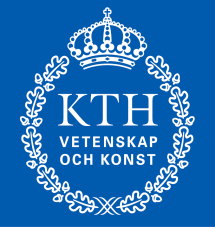 DelegationSkolan för
Arkitektur och samhällsbyggnad (ABE)Skolan för
Arkitektur och samhällsbyggnad (ABE)Avdelning/enhetAvdelning/enhetDelegation tillBefattningInventarieförrättareDelegerande chefAnmärkningarDelegation Till xxx delegeras uppgiften att genomföra inventering av institutionens anläggningstillgångar enligt inventeringslista (F9P2C). Inventeringen skall göras löpande en gång per år.Denna delegation gäller from 20xx-xx-xx till och med 20xx-xx-xxDelegation Till xxx delegeras uppgiften att genomföra inventering av institutionens anläggningstillgångar enligt inventeringslista (F9P2C). Inventeringen skall göras löpande en gång per år.Denna delegation gäller from 20xx-xx-xx till och med 20xx-xx-xxDatumNamnteckning delegerande chef 

Namnteckningsprov delegationsmottagare
Namnteckningsprov delegationsmottagare
